Кременецька загальноосвітня школа – інтернат І – ІІІ ступенівАкробатичний етюд                                                                                    Вчитель фізкультури                                                                    Іванюк Т.В.2008Акробатичний етюд          Дівчинка1.О.С.2. перекид вперед3. перекид назад4. падіння в упор лежачи5. прогнутись «Жабкою»6. нахил назад в стійці на колінах7. стійка на лопатках8. перекид назад в широку стійку9. перекид вперед в широку стійку10. підтримка (хл. – півприсяд. дівч. – стійка на колінах у хл., руки в сторони), зіскок11. підтримка (хл. – положення лежачи, ноги напівзігнуті, руки вперед, дівч. – стійка на плечах, з упором на коліна у хлопця), зіскок12. перекидка вперед на дві ноги з поворотом вправо в упор присівши13. переворот боком14. перекид назад у напівшпагат, встати15. стрибок вгору прогнувшись16. О.С.17. уклін          Хлопчик1.О.С.2. перекид вперед3. перекид назад4. падіння в упор лежачи5. прогнутись «Жабкою»6. кругові оберти ногою в упорі присівши, упор лежачи7. стійка на голові8. перекид назад в широку стійку9. перекид вперед в широку стійку10. підтримка (хл. – півприсяд. дівч. – стійка на колінах у хл., руки в сторони), зіскок11. . підтримка (хл. – положення лежачи, ноги напівзігнуті, руки вперед, дівч. – стійка на плечах, з упором на коліна у хлопця), зіскок12. перекидка вперед на дві ноги з поворотом вправо в упор присівши13. переворот вперед з опорою на голову14. перекид назад у напівшпагат, встати15. стрибок вгору прогнувшись16. О.С.17. уклінАкробатичний етюд Деркача Петра і Остапчук Вікторії на спортивному святі “Веселі старти – “Тато, мама, я, вчителька моя – спортивна сім’я ”.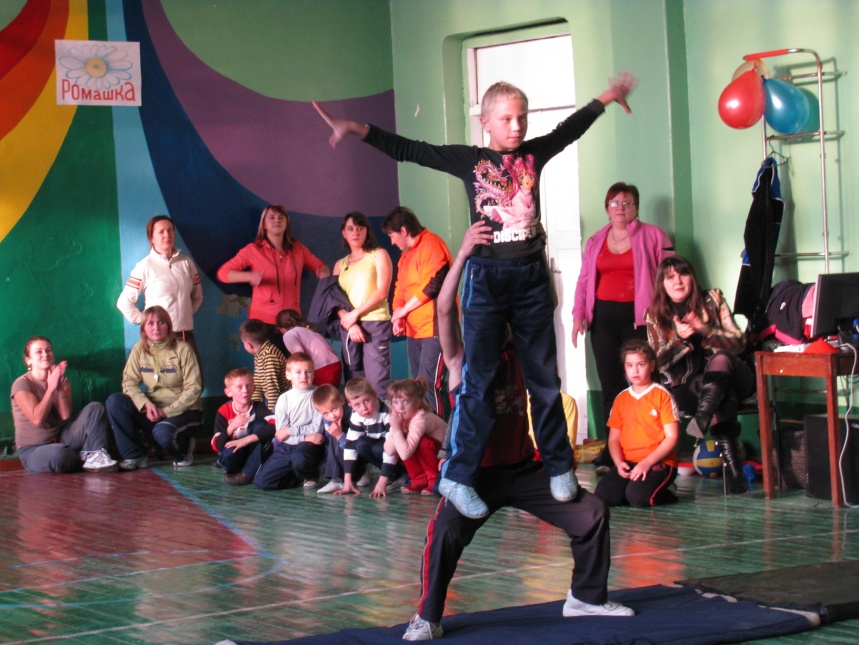 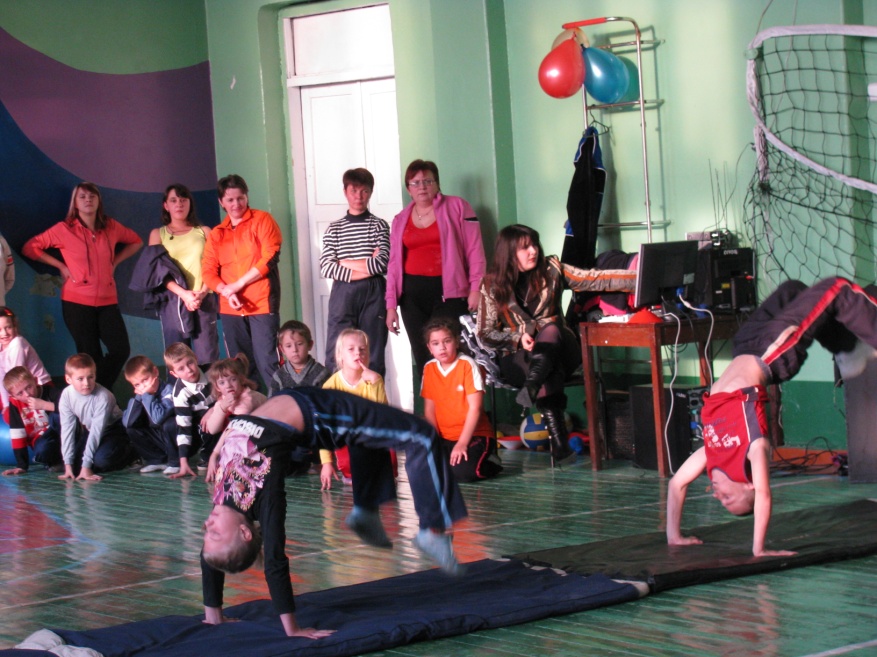 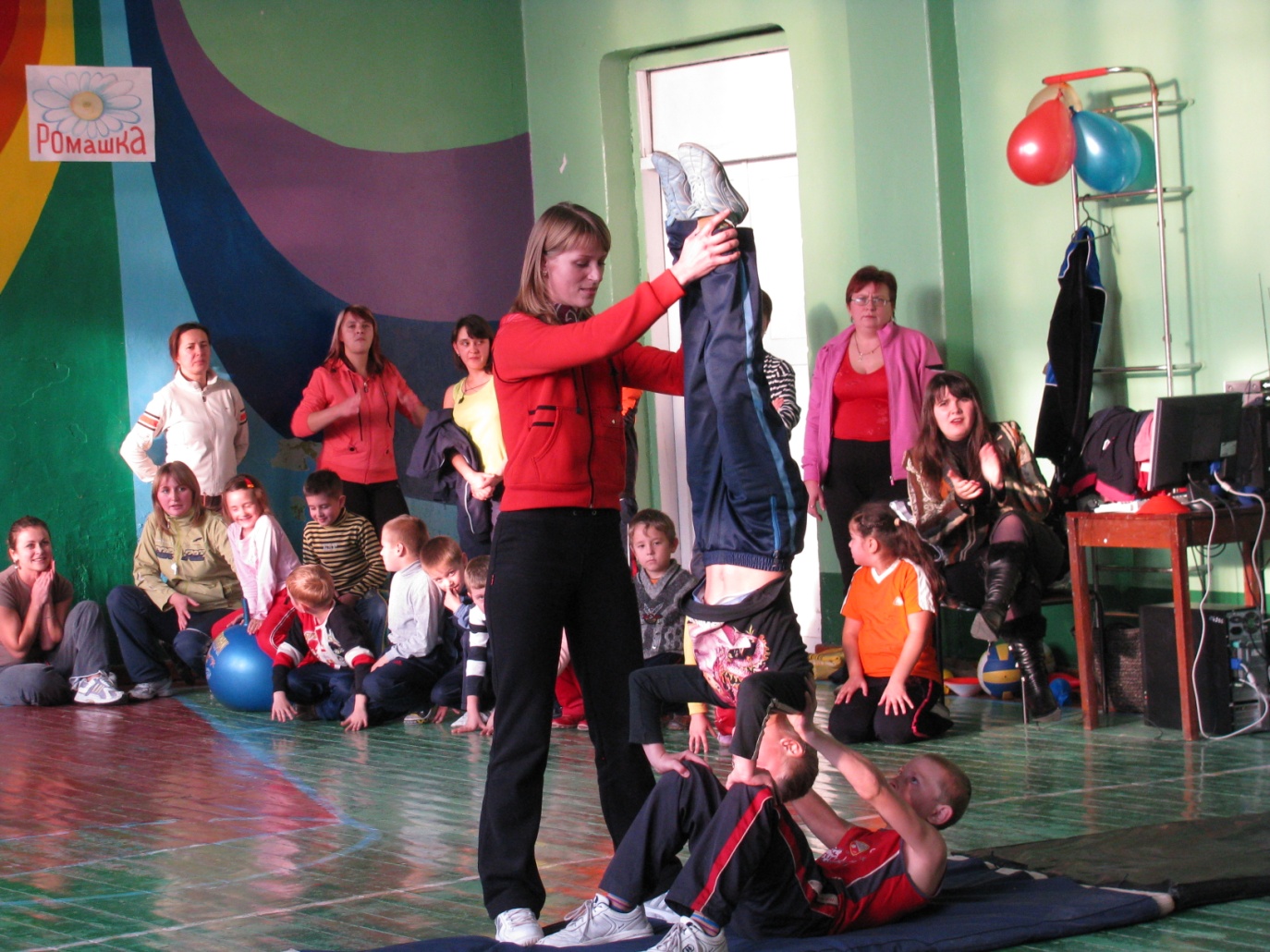 